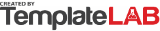 COMPANY NAMECOMPANY NAMECOMPANY NAMECOMPANY NAMESeptember 2023September 2023September 2023September 2023September 2023205 Employer Avenue, 45254 Ohio, United States205 Employer Avenue, 45254 Ohio, United States205 Employer Avenue, 45254 Ohio, United States205 Employer Avenue, 45254 Ohio, United StatesPay Stub MonthPay Stub MonthPay Stub MonthPay Stub MonthPay Stub MonthEMPLOYEE INFORMATIONEMPLOYEE INFORMATIONEmployee Name: John Doe$3,060.00$3,060.00$3,060.00Employee ID: 102520$3,060.00$3,060.00$3,060.00Department: LogisticsEmployee Net PaymentEmployee Net PaymentEmployee Net PaymentSSN: 5625-XX-XXXXSSN: 5625-XX-XXXXMarital Status: MarriedPaid Days: 21LOP Days: 2PAY DATE: 10/01/2023EARNINGSEARNINGSAMOUNTAMOUNTDEDUCTIONSDEDUCTIONSDEDUCTIONSDEDUCTIONSDEDUCTIONSDEDUCTIONSDEDUCTIONSDEDUCTIONSAMOUNTRegular HoursRegular Hours$2,658.00$2,658.00FICA Medical TaxFICA Medical TaxFICA Medical TaxFICA Medical TaxFICA Medical TaxFICA Medical TaxFICA Medical TaxFICA Medical Tax$208.00OvertimeOvertime$408.00$408.00FICA Social Security TaxFICA Social Security TaxFICA Social Security TaxFICA Social Security TaxFICA Social Security TaxFICA Social Security TaxFICA Social Security TaxFICA Social Security Tax$256.00House Rent AllowanceHouse Rent Allowance$850.00$850.00Federal TaxFederal TaxFederal TaxFederal TaxFederal TaxFederal TaxFederal TaxFederal Tax$105.30BonusBonus$250.00$250.00Ohio State TaxOhio State TaxOhio State TaxOhio State TaxOhio State TaxOhio State TaxOhio State TaxOhio State Tax$58.00State Disability Insurance TaxState Disability Insurance TaxState Disability Insurance TaxState Disability Insurance TaxState Disability Insurance TaxState Disability Insurance TaxState Disability Insurance TaxState Disability Insurance Tax$28.70LOANLOANLOANLOANLOANLOANLOANLOAN$450.00GROSS EARNINGSGROSS EARNINGS$4,166.00$4,166.00TOTAL DEDUCTIONSTOTAL DEDUCTIONSTOTAL DEDUCTIONSTOTAL DEDUCTIONSTOTAL DEDUCTIONSTOTAL DEDUCTIONSTOTAL DEDUCTIONSTOTAL DEDUCTIONS$1,106.00TOTAL NET PAYMENTTOTAL NET PAYMENT$3,060.00$3,060.00Gross Earnings - Total DeductionsGross Earnings - Total Deductions$3,060.00$3,060.00Amount in words:Amount in words:Amount in words:US Dollars Three Thousand Sixty OnlyUS Dollars Three Thousand Sixty OnlyUS Dollars Three Thousand Sixty OnlyUS Dollars Three Thousand Sixty OnlyUS Dollars Three Thousand Sixty OnlyUS Dollars Three Thousand Sixty OnlyUS Dollars Three Thousand Sixty OnlyUS Dollars Three Thousand Sixty OnlyUS Dollars Three Thousand Sixty OnlyUS Dollars Three Thousand Sixty OnlyUS Dollars Three Thousand Sixty OnlyUS Dollars Three Thousand Sixty OnlyUS Dollars Three Thousand Sixty Only  © TemplateLab.com   © TemplateLab.com   © TemplateLab.com   © TemplateLab.com   © TemplateLab.com 